	GMINA CZERMIN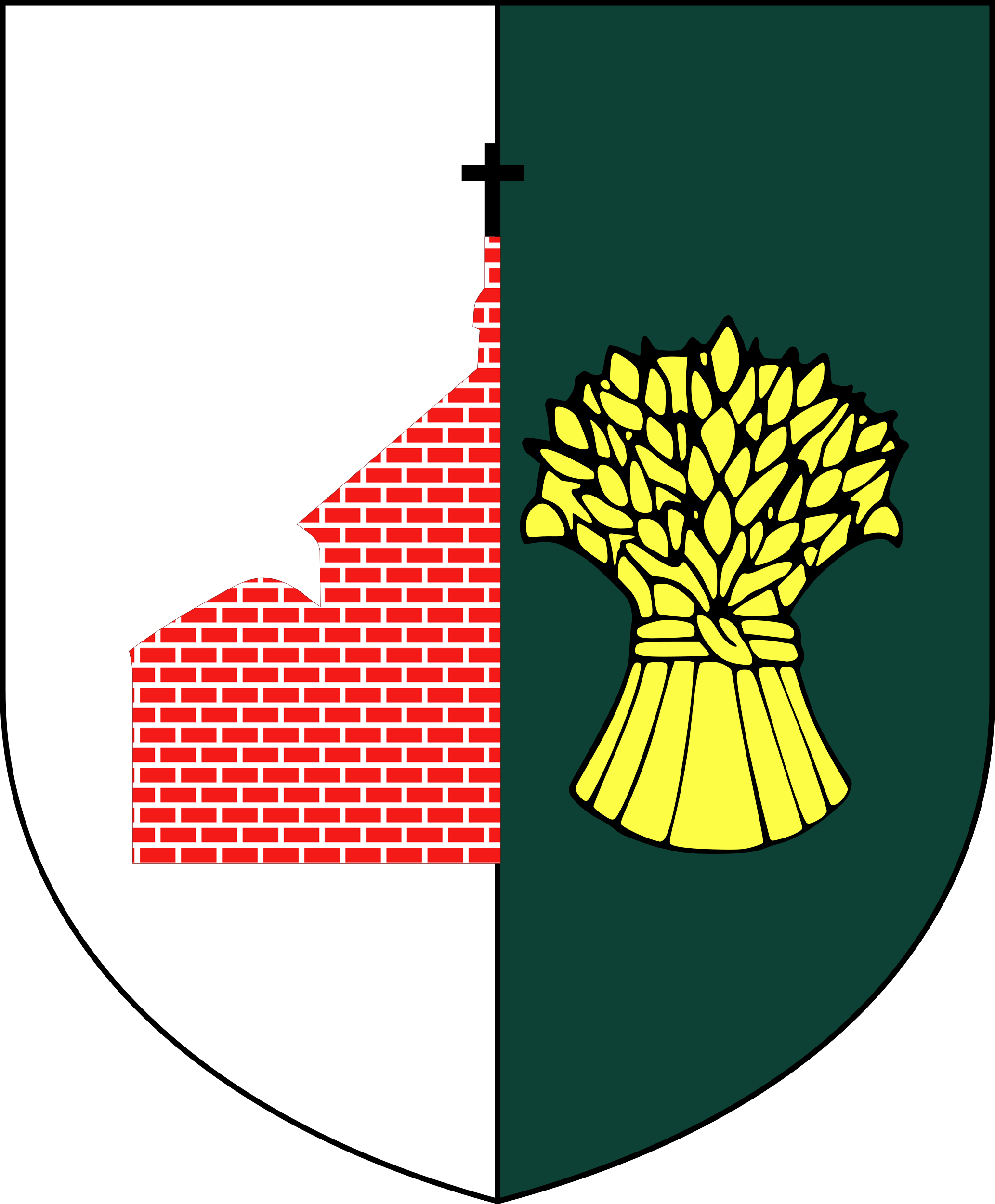 	NIP: 817-21-75-391, 39-304 Czermin 140, tel. 17 774 19 22, e-mail: ug@czermin.pl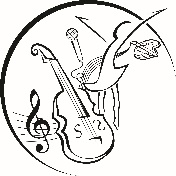 GMINNY OŚRODEK KULTURY W CZERMINIENIP: 817-10-80-317. 39-304 Czermin 469, tel. 17 774 19 40, e-mail: gok@czermin.plREGULAMINXVIII MISTRZOSTW TURNIEJU STOŁOWEGOO PUCHAR DYREKTORA GMINNEGO OŚRODKA KULTURY W CZERMINIE – CZERMIN 2019Cel imprezy:popularyzacja tenisa stołowego jako formy rekreacji,aktywizacja ruchowa mieszkańców gminy Czermin,organizacja czasu wolnego dla mieszkańców gminy Czermin,promowanie zdrowego trybu życia,wyłonienie zwycięzców turnieju w poszczególnych kategoriach wiekowych.Organizator:Gminny Ośrodek Kultury w Czerminie, NIP: 817-10-80-317. 39-304 Czermin 469, 
tel. 17 774 19 40, adres e-mail: gok@czermin.plGmina CzerminNIP: 817-21-75-391, 39-304 Czermin 140, tel. 17 774 19 22, e-mail: ug@czermin.plTermin i miejsce:16.02.2019 roku sala gimnastyczna przy Szkole Podstawowej w Czerminie(39-304 Czermin 454),Uczestnictwo:W turnieju mogą brać udział osoby, które:dokonają pisemnego zgłoszenia w terminie do 08.02.2019 r.,wypełnią kartę zgłoszenia zawierającą podstawowe dane osobowe oraz oświadczenie, że nie występują żadne przeciwskazania zdrowotne do podjęcia uczestnictwa w turnieju,O PRZYJĘCIU DO TURNIEJU DECYDUJE KOLEJNOŚĆ PRZYJĘCIA ZGŁOSZENIA PRZEZ ORGANIZATORA. KARTĘ UCZESTNIKA WYPEŁNIAJĄ OSOBY PEŁNOLETNIE, ZGODĘ NA UDZIAŁ RODZICE/OPIEKUNOWIE PRAWNI OSÓB NIELETNICH.W turnieju mogą wziąć udział wyłącznie mieszkańcy gminy Czermin.Zawodnicy:zawodnicy, którzy nie mają ukończonych 18 lat w dniu rozpoczęcia turnieju muszą przedstawić pisemną zgodę rodziców lub prawnych opiekunów na udział w turnieju,każdy zawodnik musi posiadać dokument tożsamości i okazać go na każde żądanie Organizatora,w razie stwierdzenia, w następstwie ważnego protestu, że występuje zawodnik, który nie został zgłoszony do turnieju lub niespełniający wymogów regulaminu, decyzją Organizatora może zostać wykluczony z turnieju, w przypadku, gdy któryś z zawodników nie będzie na żądanie Organizatora mógł okazać dokumentu tożsamości w wymaganym czasie może zostać wykluczony z turnieju, zawodnik może wziąć udział w turnieju pod warunkiem, że przed rozpoczęciem turnieju przedłoży oświadczenie o zdolności do wzięcia udziału w turnieju,(w przypadku osób nieletnich takie oświadczenie jest podpisywane przez rodziców lub opiekunów prawnych, którzy biorą pełną odpowiedzialność za stan zdrowia zawodnika przystępującego do turnieju),uczestnicy biorący udział w turnieju akceptują niniejszy Regulamin. Sposób przeprowadzenia turnieju:turniej zostanie przeprowadzony w trzech kategoriach wiekowych:- klasy IV – VI szkoły podstawowej (godz. 14:00),- klasy VII – VIII szkoły podstawowej i gimnazjum (godz. 15:30),- szkoły ponadgimnazjalne i starsi (godz. 17:00).(w zależności od ilości zgłoszonych uczestników godziny rozpoczęcia poszczególnych kategorii wiekowych mogą ulec zmianie)przyjmuje się, że w każdej kategorii wiekowej weźmie udział maksymalnie 16 zawodników, wówczas turniej w danej kategorii zostanie rozegrany systemem pucharowym,w przypadku, gdy ilość zawodników będzie mniejsza, wówczas turniej w danej kategorii zostanie rozegrany systemem „każdy z każdym”,turniej jest rozgrywany zgodnie z przepisami PZTS,zawodnicy powinni posiadać miękkie obuwie sportowe.Zgłoszenia (zgoda na udział w turnieju jest jednocześnie formą zgłoszenia)oświadczenia o stanie zdrowia i zgodę na udział w turnieju należy przedłożyć Organizatorowi w terminie do dnia 08.02.2019 r.Nagrodyza zajęcie I, II i III miejsca zawodnicy otrzymają pamiątkowe dyplomy oraz nagrody rzeczowe,zwycięzca otrzyma „Puchar Dyrektora Gminnego Ośrodka Kultury w Czerminie”.Postanowienia końcowe:Organizator zapewnia ubezpieczenie oraz opiekę medyczną na czas trwania turnieju,Organizator zapewnia wodę dla zawodników, KATEGORYCZNIE ZAKAZUJE SIĘ SPOŻYWANIA ALKOHOLU  PRZEZ ZAWODNIKÓW I UCZESTNIKÓW ZAWODÓW (SKUTKUJE TO USUNIĘCIEM Z TURNIEJU!!!),Organizator nie odpowiada za zaginiony sprzęt lub rzeczy osobiste oraz inne szkody powstałe podczas trwania turnieju, każdy uczestnik biorący udział w Turnieju uznaje zapisy niniejszego Regulaminu za wiążące,w sprawach spornych nie objętych Regulaminem decyduje Organizator, Organizator zastrzega sobie prawo do zmiany Regulaminu.